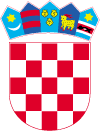 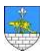     REPUBLIKA HRVATSKABJELOVARSKO – BILOGORSKA ŽUPANIJA                                                                                                                                                                                               OPĆINA SIRAČ						       OPĆINSKO VIJEĆE______________________________KLASA: 400-01/24-01/3URBROJ: 2103-17-01-24-2Sirač, 23.05.2024. 		Temeljem članka 82. stavka 2. Pravilnika o proračunskom računovodstvu i Računskom planu (»Narodne novine«, broj 158/23) i članka 32. Statuta Općine Sirač (»Županijski glasnik Bjelovarsko-bilogorske županije«, broj 19/09, 06/10, 03/13, 01/18, 03/21), sukladno odredbama Odluke o izvršavanju Proračuna Općine Sirač za 2023. godinu (»Županijski glasnik Bjelovarsko-bilogorske županije«, broj 12/22), Općinsko vijeće Općine Sirač na svojoj 35. sjednici održanoj 23.05.2024. godine donosi     ODLUKU
o raspodjeli rezultata poslovanja za 2023. godinuČlanak 1.Ovom odlukom o raspodjeli rezultata poslovanja ostvarenog u Proračunu Općine Sirač za 2023. godinu (u daljnjem tekstu: Odluka) utvrđuje se raspodjela rezultata poslovanja.Članak 2.Na kraju obračunskog razdoblja u Bilanci na dan 31.12.2023. godine na osnovnim računima podskupine 922 iskazano je kako slijedi:Višak prihoda poslovanja na računu 92211 u iznosu od 400.870,31 €,Manjak prihoda od nefinancijske imovine na računu 92222 u iznosu od 278.273,39 €,Manjak primitaka od financijske imovine na računu 92223 u iznosu od 11.000,00 €.Od ostvarenog viška prihoda poslovanja u iznosu 400.870,31 € pokriva se manjak prihoda poslovanja od nefinancijske imovine u iznosu od 278.273,39 €. Manjak primitaka od financijske imovine djelomično će se pokriti sa prihodom od primitaka od financijske imovine u iznosu od 5.500,00 €, a ostali manjak prihoda pokrit će se u 2025. godini sa ostatkom iznosa od 5.500,00 € sukladno Ugovoru o pozajmici (KLASA: 403-04/23-01/1; URBROJ: 2103-17-02-23-4) sa Dobrovoljnim vatrogasnim društvom Sirač.Ukupan višak prihoda poslovanja u iznosu od 111.596,92 € prenosi se u 2024. godinu.Neutrošena sredstva šumskog doprinosa u iznosu od 54.080,37 €, komunalnog doprinosa u iznosu od 1.242,60 € te neutrošena sredstva od utroška naknade za zadržavanje nezakonito izgrađene zgrade u prostoru u iznosu od 466,80 € sastavni su dio viška prihoda poslovanja te ukupno iznose 55.789,77 €.Članak 3.		Ova Odluka stupa na snagu osmoga dana od dana objave, a objavit će se u »Županijskom glasniku Bjelovarsko-bilogorske županije« i na internet stranici Općine Sirač.   							                    Predsjednik Općinskog vijeća:        ________________________       Branimir Miler, oec.